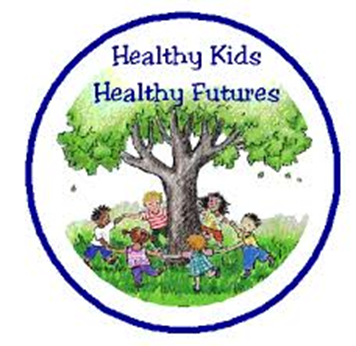 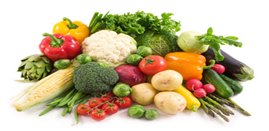 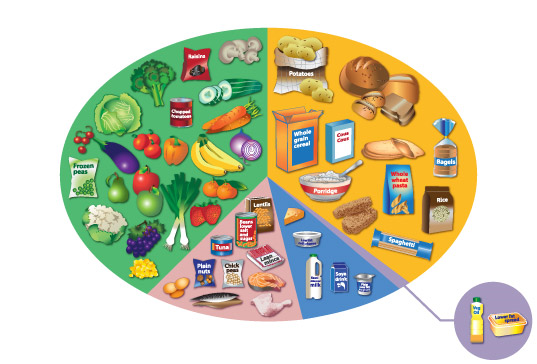 WEEK 1 – MAIN SCHOOLALLERGEN INFORMATIONALLERGEN INFORMATIONALLERGEN INFORMATIONALLERGEN INFORMATIONALLERGEN INFORMATIONMon 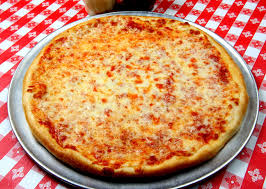 Homemade Pepperoni Pizzawith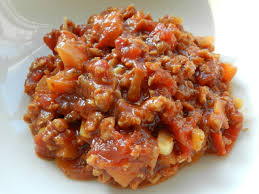 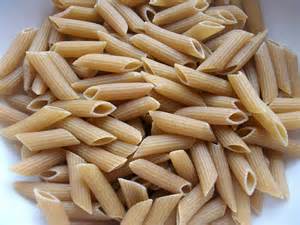 Quorn & Bolognaise with Penne Pasta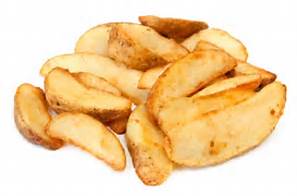 Jacket Wedges& 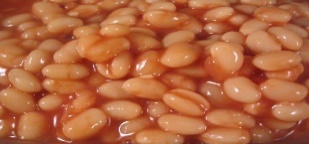 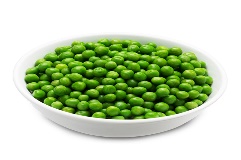 Baked Beans & Garden Peas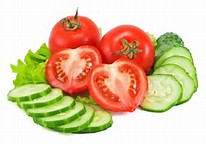 Salad Tray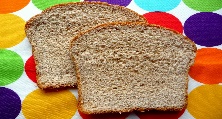 Bread&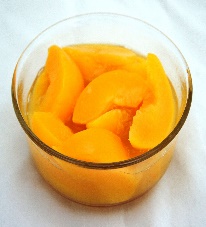 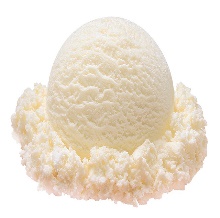 Fruit and Ice Cream 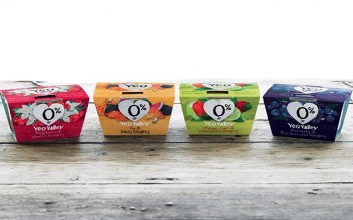 Yoghurt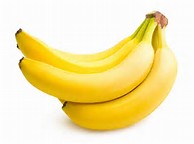 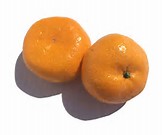 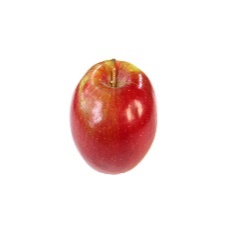 Fresh FruitTue 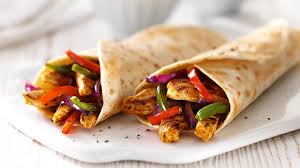 Fajita Chicken with Tortillas&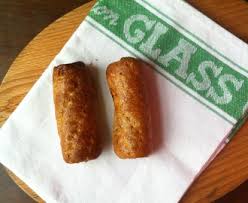 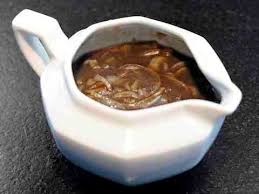 Braised Vegetarian Sausage with Onion Gravy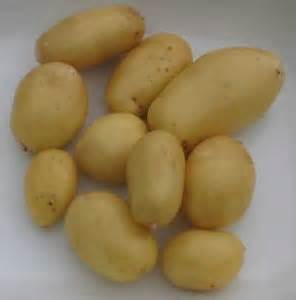 New Potatoes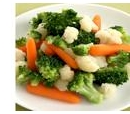 Cauliflower Broccoli & Baby Carrots & SweetcornSalad TrayBread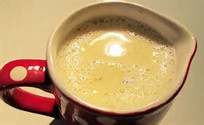 Gluten Free Syrup Sponge & CustardYoghurtFresh FruitWed 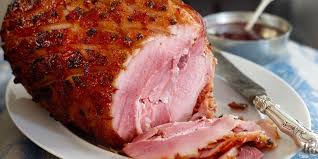 Baked Gammon with Gravy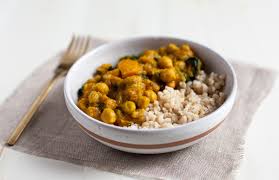 Squash, Chick Pea and Spinach Curry with Rice and Naan Bread& 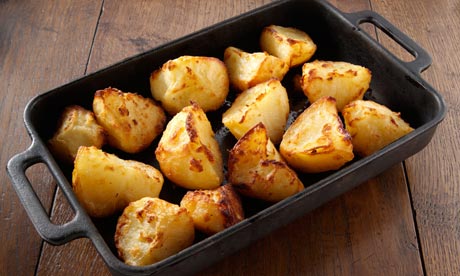 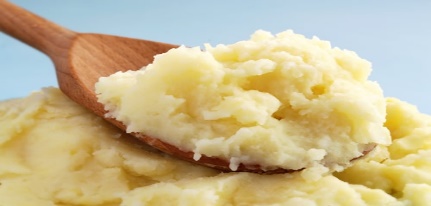 Roast Potatoes & Mashed Potatoes&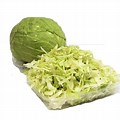 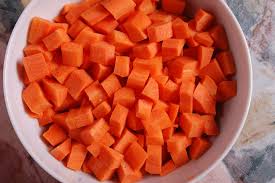 Shredded Cabbage & Diced CarrotsSalad TrayBread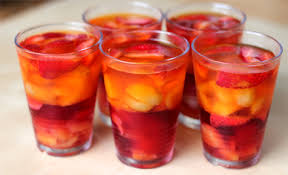 Seasonal Fruit with JellyYoghurtFresh FruitThu 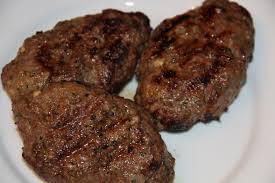 Beef Burgers and Onions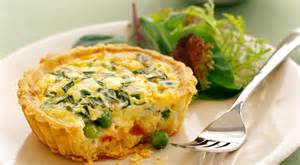 Vegetable QuicheNew Potatoes& 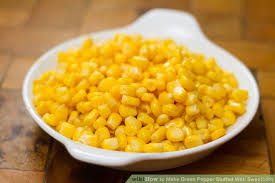 Peas & Sweetcorn& 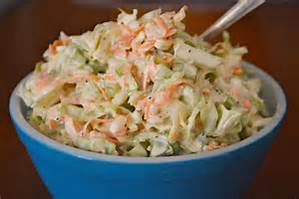 Coleslaw and SaladsBread&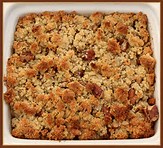 Gluten Free Cherry Goodie with CreamYoghurtsFresh Fruit Fri 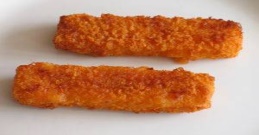 Fish Fingers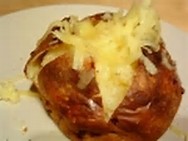 Baked Jacket Potato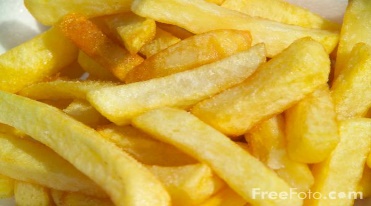 Chipped Potatoes&Baked Beans & Garden PeasSalad TrayFreshly Baked Bread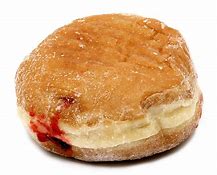 DoughnutsYoghurtFresh Fruit 